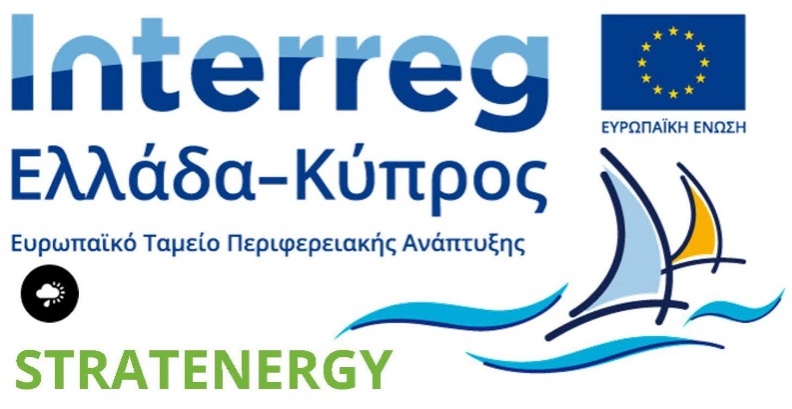 Δήμος Ανατολικής Σάμου - Οργάνωση και Πρακτικά 4ης Συνάντησης του STRATENERGY από τον Δήμο Ανατολικής Σάμου / Παραδοτέο 1.6.2ΗΜΕΡΗΣΙΑ ΔΙΑΤΑΞΗ 4ης ΣΥΝΑΝΤΗΣΗΣ (Διαδικτυακά)                                      2 & 3 ΝΟΕΜΒΡΙΟΥ 2020						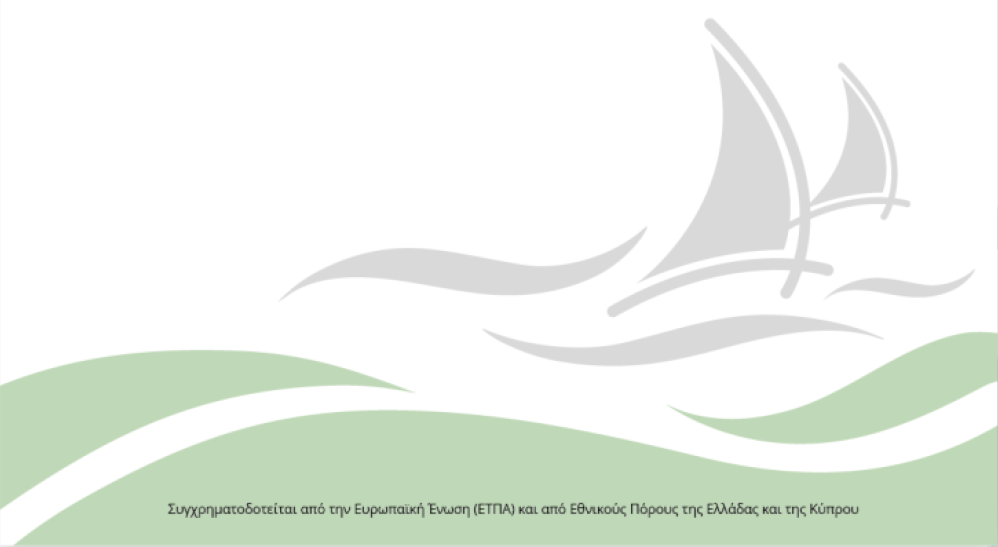 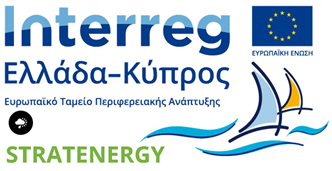 Τέταρτη (4η) ΣΥΝΑΝΤΗΣΗ ΣΥΝΤΟΝΙΣΤΙΚΗΣ ΟΜΑΔΑΣ ΕΡΓΟΥ «Στρατηγική Διασυνοριακή Συνεργασία & Κεφαλαιοποίηση Κοινής Προσέγγισης για την Εξοικονόμηση Ενέργειας στα Δημόσια Κτίρια STRATENERGY»ΔΗΜΟΣ ΑΝΑΤΟΛΙΚΗΣ ΣΑΜΟΥ2 & 3 ΝΟΕΜΒΡΙΟΥ 2020, Μέσω Διαδικτυακής ΠλατφόρμαςΗΜΕΡΗΣΙΑ ΔΙΑΤΑΞΗ2 ΝΟΕΜΒΡΙΟΥ 2020ΗΜΕΡΗΣΙΑ ΔΙΑΤΑΞΗ3 ΝΟΕΜΒΡΙΟΥ 202012:00 – 12:10Έναρξη12:10 – 12:20Καλωσόρισμα από εκπρόσωπο του Δήμου Ανατολικής Σάμου 12:20 – 12:30ΠΕ1 - Διαχείριση & Συντονισμός Έργου: Παρουσίαση από  Κύριο Δικαιούχο - Επικεφαλή Εταίρο  του έργου STRATENERGY (Υπουργείο Ενέργειας, Εμπορίου και Βιομηχανίας – ΥΕΕΒ)12:30 – 12:45ΠΕ1 - Διαχείριση & Συντονισμός Έργου: Παρουσίαση από ΑΝΕΛ για την εξέλιξη της οικονομικής διαχείρισης του έργου12:45 – 13:00ΠΕ1 - Διαχείριση & Συντονισμός Έργου: Συζήτηση μεταξύ όλων των Δικαιούχων για τα εκκρεμή θέματα  της Διαχείρισης (αναφορές προόδου, εξακριβωτές δαπανών για τους Έλληνες εταίρους, κλπ)13:00- 13:15ΠΕ4: «Π.4.1.1 Στρατηγικά Έργα για την Αποδοτική Χρήση Ενέργειας σε Εμβληματικά Δημόσια Κτίρια της Κύπρου» (ΥΥΕΒ-ΑΝΕΛ)13:15 -13:25             ΠΕ4: «Π.4.4.1 Στρατηγικό Έργο για την Αποδοτική Χρήση Ενέργεια σε Εμβληματικό Δημόσιο Κτίριο της Περιφέρειας Κρήτης» (Περιφέρεια Κρήτης)13:25 -13:35             ΠΕ4: «Π.4.5.1 Στρατηγικό Έργο για την Αποδοτική Χρήση Ενέργεια σε Εμβληματικό Δημόσιο Κτίριο του Δήμου Θήρας» (Δήμος Θήρας)13:35 -13:45             ΠΕ4: «Π.4.6.1 Στρατηγικό Έργο για την Αποδοτική Χρήση Ενέργειας σε Εμβληματικό Δημόσιο Κτίριο του Δήμου Σάμου» (Δήμος Ανατολικής Σάμου)13:45-13:55ΠΕ4: «Π.4.7.1 Στρατηγικό Έργο για την Αποδοτική Χρήση Ενέργειας σε Εμβληματικό Δημόσιο Κτίριο του Δήμου Σάμου» (Δήμος ΚΩ)13:55 -14:25             ΠΕ4: Π.4.3.2 και Π.4.3.3 Πρόοδος της Συλλογής Δεδομένων και της Αποτίμησης Στρατηγικών Έργων ΑΧΕ σε Κτίρια στην Περιοχή Ελλάδας - Κύπρου» (ΚΑΠΕ)14:25-15:00             Συζήτηση15:00-15:15                      Κλείσιμο της 1ης Ημέρας Συνάντησης STRATENERGΥ12:00 – 12:10Έναρξη12:10 - 12:30             ΠΕ2 – Δημοσιότητα και Πληροφόρηση: Πρόοδος Δράσεων (ΑΝΕΛ)12:30 - 13:00             ΠΕ2 – Δημοσιότητα και Πληροφόρηση: Συζήτηση μεταξύ όλων Των Δικαιούχων (Υλοποιηθείς Δράσεις και Δράσεις σε Εκκρεμότητα)13:00  – 13:40ΠΕ 3 - Ωρίμανση του Κοινού Στρατηγικού Σχεδιασμού Ελλάδας - Κύπρου για Αποδοτική Χρήση Ενέργειας σε Δημόσια Κτίρια  με ορίζοντα το 2030: Το Αποτέλεσμα και η Διαδικτυακή Εφαρμογή www.strat-energy.eu (ΚΑΠΕ)13:40 - 14:00             Συζήτηση14:00 – 14:30Συνεδρίαση του Steering Committee του Έργου (Αποφάσεις και Επόμενα Βήματα)14:30 – 15:00                      Κλείσιμο της 2ης Ημέρας Συνάντησης STRATENERGY